Tytuł artykułu powinien mieć nie więcej niż 10 słów, maksymalnie w trzech wierszach i wyśrodkowany (14 punktów, pogrubiony, czcionka Times New Roman)StreszczenieKażdy artykuł powinien zawierać streszczenie opisujące, krótko najważniejsze ˙ aspekty w nim poruszane. Wysokość czcionki streszczenia – 11pt. Times New Roman. Pierwszy wiersz 1 cm, interlig 1,5. Tekst streszczenia nie powinien zawierać więcej niż 1000-2000 znaków (ze spacjami). Streszczenie powinno odzwierciedlać tylko to, co pojawia się w oryginalnym artykule. Słowo Streszczenie powinno być zapisane pogrubioną czcionką (12 pkt)Słowa kluczowe: po streszczeniu umieszczamy słowa kluczowe1. WstępPrzygotowaną pracę należy dostarczyć w formie elektronicznej. Praca powinna mieć ok. 10-12 stron, przy zachowaniu struktury tekstu: streszczenie, wprowadzenie, 2-4 śródtytuły, zakończenie. Format strony A4, ustawienia marginesu z każdej strony po 2,5 cm. Cała praca powinna być napisana czcionką Times New Roman 12 pkt. Tytuły tematu i śródtytuły rozmiar czcionki 14 pkt. Odstępy między wierszami na 1,5. Tekst wyjustowany. Numeracja stron – Times New Roman 10 pkt. z wyrównaniem zewnętrznym.Tabele należy przedstawić w formie pokazanej w tabeli 1 pozostawiając na końcu jedną linię odstępu nad i pod nimi. Powinny być wpisana w tekście i omówiona. Nie umieszczać tabeli na pierwszej stronie artykułu. Podpisy tabel powinny mieć samodzielny podpis i być wyjustowane do środka, czcionką Times New Roman 11 pkt i przy użyciu kursywy. Tabele powinny kończyć i zaczynać się na jednej stronie.  Tabela 1. Wszystkie tabele numerujemy cyframi arabskimi. Tytuł tabeli należy umieszczać nad tabelą, czcionką Times New Roman 11 pkt, kursywa.Rysunki, wykresy należy przedstawić tak, jak na rysunku 1. Powinny być one czytelne, pozostawiając na końcu jedną linię odstępu nad i pod nimi.  Każda ilustracja i zdjęcie muszą być ponumerowane i podpisane. Podpisy pod rysunkami czcionką Times New Roman 11 pkt, kursywa (Rys. 1.). Wszystkie opisy na rysunkach muszą być wyraźne i czytelne. Materiał ilustracyjny powinien być dołączony osobno w formacie TIFF lub JPEG (ZDJĘCIA NIE POWINNY BYĆ „WPISANE” W TEKST W PLIKU WORD!). Wykresy utrzymane w tonacji czarno-białej. Należy unikać stosowania grubych, czarnych i / lub kolorowych, pogrubionych liter, ponieważ po wydrukowaniu będą wyglądać ciemno. Muszą być również umieszczone blisko pierwszego odniesienia do nich w tekście i kolejno ponumerowane. Podpis rysunku należy umieścić bezpośrednio pod rysunkami. Fotografie i ryciny należy wykonać w kolorze min. rozdzielczość 300 dpi. 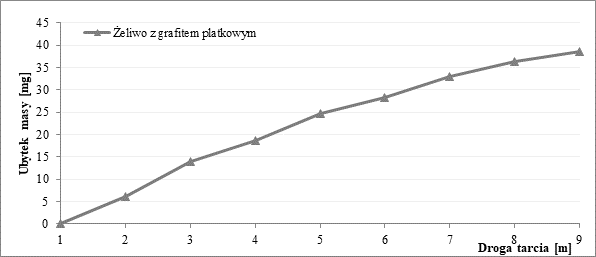 Rysunek 1. Każda ilustracja i zdjęcie muszą być ponumerowane i podpisane [1] Numerację wzorów umieszcza się na prawym brzegu kolumny w nawiasach okrągłych, np. (1.1). Powołując się na numerację wzorów w tekście, należy pisać ją w nawiasach okrągłych, jak przy wzorach.Kompletna bibliografia wg kolejności cytowania zamieszczana jest na końcu publikacji, a powołania w tekście należy zamieścić w nawiasach kwadratowych.BibliografiaPerec A., Multiple Response Optimization of Abrasive Water Jet Cutting Process using Response Surface Methodology (RSM), „Procedia Computer Science„ 2021, nr 192, s. 931–940. DOI: 10.1016/j.procs.2021.08.096.Bachtin M., Problemy poetyki Dostojewskiego, Warszawa 1970.Na końcu pracy: tytuł pracy, streszczenie i słowa kluczowe w języku angielskim (formatowanie takie jak tytuł i streszczenie).Autor1Autor2 ORCID: ………………………… ORCID: …………………………1Akademia im. Jakuba z Paradyża w Gorzowie WielkopolskimWydział Techniczny, Katedra Inżynierii Wytwarzania ul. Fryderyka Chopina 52, 66-400 Gorzów Wielkopolskie-mail:……………………2 Afiliacja………………………………………………….Wydział……………………………………………………Adres……………………………………………………..e- maile:…………………………………………………1Akademia im. Jakuba z Paradyża w Gorzowie WielkopolskimWydział Techniczny, Katedra Inżynierii Wytwarzania ul. Fryderyka Chopina 52, 66-400 Gorzów Wielkopolskie-mail:……………………2 Afiliacja………………………………………………….Wydział……………………………………………………Adres……………………………………………………..e- maile:…………………………………………………Świat/PolskaStopy odlewniczeProdukcja w tonachProdukcja w tonachUdział w produkcji światowejUdział w produkcji światowejUdział w produkcji krajowejUdział w produkcji krajowejŚwiat/PolskaStopy odlewnicze200120182001201820012018Ogółem światżeliwo szare37 194 17149 442 58254,4%43,9%------Ogółem światżeliwo sferoidalne13 279 92128 128 42219,4%25,0%------Ogółem światżeliwo ciągliwe1 007 472761 2551,5%0,7%------